Hello PDC!On November 2nd, 2016, we had a meeting with a Navy representative that talked about the Health Profession Scholarship Program (HPSP).  The purpose of this meeting was to help undergraduate pre-dental students find a way to pay for dental school.  This information below is just a rough guideline to make sure you have an idea of what the Navy will be like, which is not bad AT ALL!  I recommend considering it!Reason to consider the Navy or other scholarships!  Here is the price of schooling from Fall 2015 D1-D4 year.  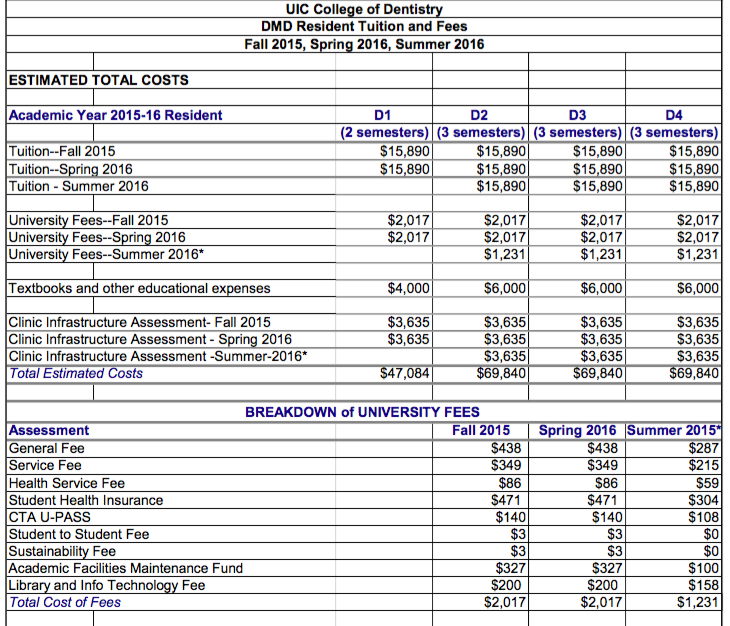 If you get accepted into their program, you get the following:Tuition paid for in FULL (even equipment and parking)Monthly stipend of about $2,200Sign-on bonus of about $20,000What they expect: The only thing they ask in return is 3 years of service stationed wherever the location sounds most fitting for you right after you finish your 4 years of whichever dental school you want.  During those 3 years, you help the less fortunate most the time, start as a LT or an O3, and make 64-85 thousand a year.  After that is done you can stay in the Navy, or have your own dental practice.  For more information visit Navy.com and text “interested” to (630)-936-9809.  